Table 1 Effect of GL on serum levels of liver enzymes, triglyceride and total bilirubinin TPN-induced ratsValues represent the mean±SD (n=6); *, p<0.05 (versus control group); #, p<0.05 (between TPN and GL-pretreated +TPN groups). ALT: alanine aminotransferase; AST: aspartate aminotransferase; TB: total bilirubin; TG: triglyceride Figure Figure 1B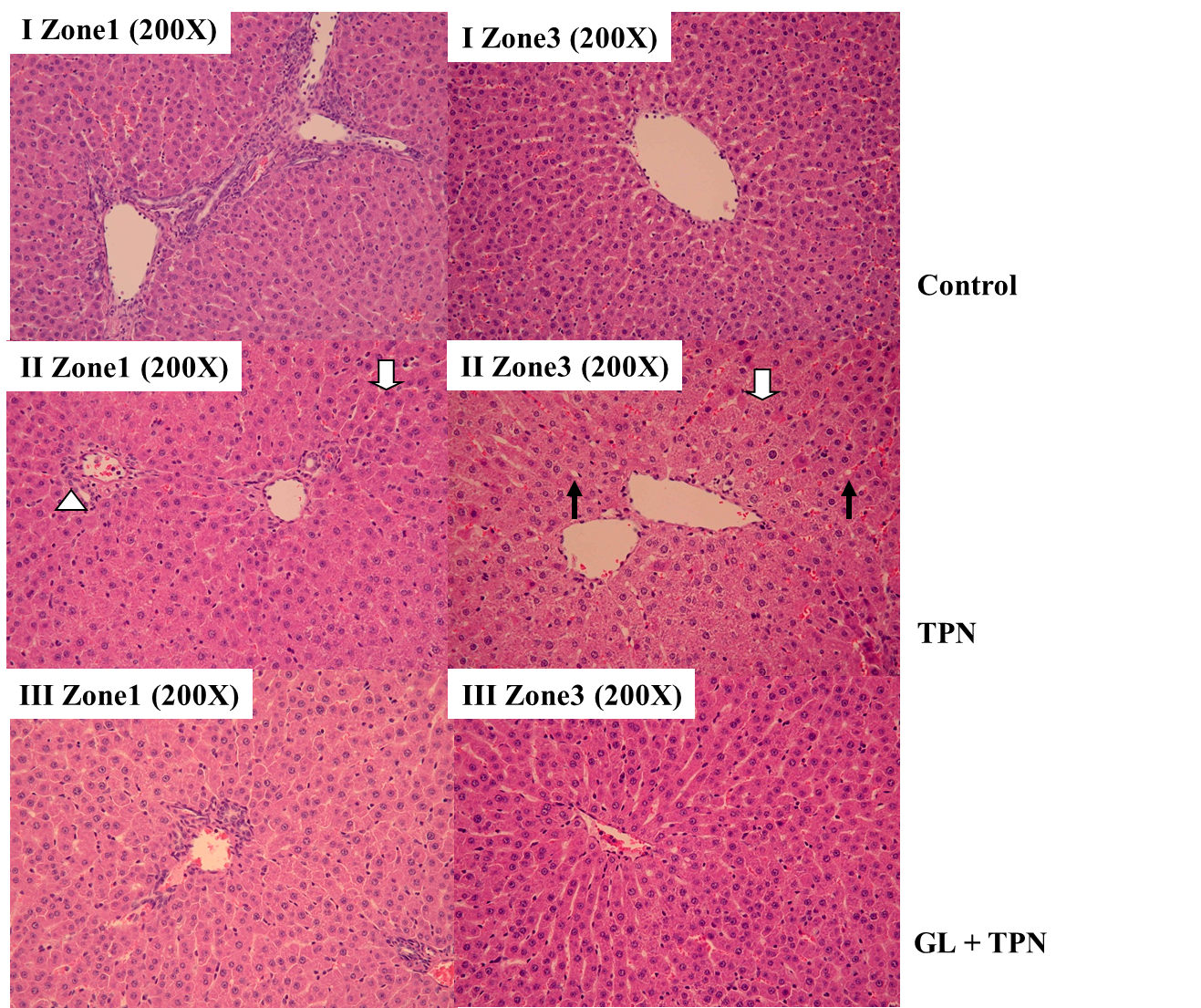 Figure  Figure 2B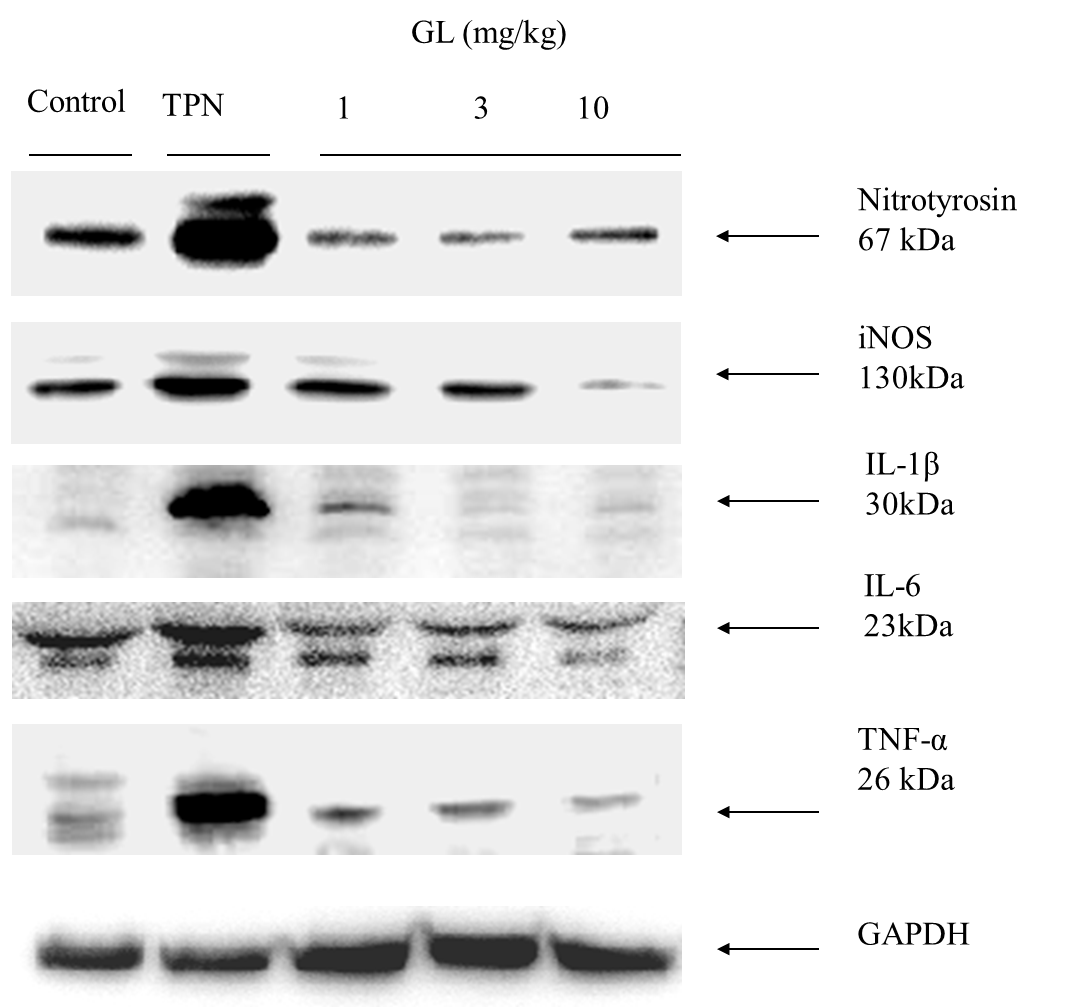 Figure Figure 3B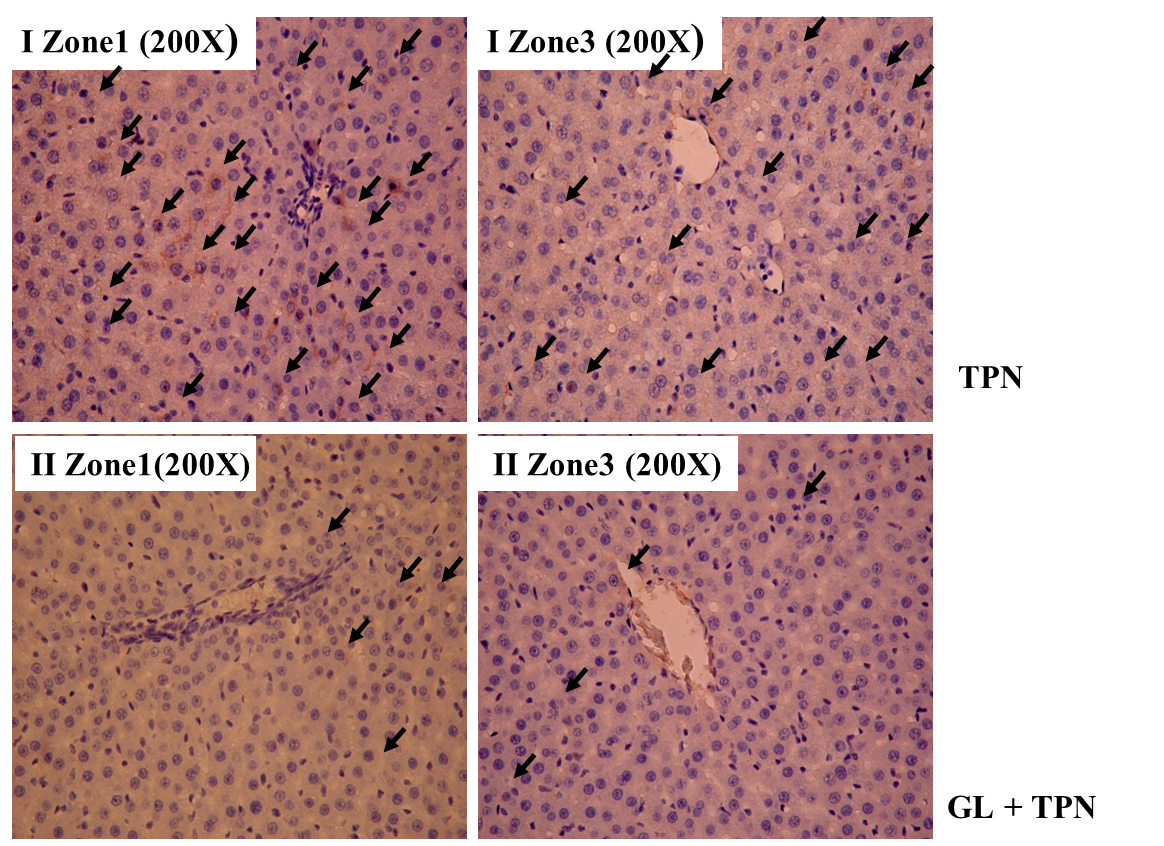 Figure Figure 4B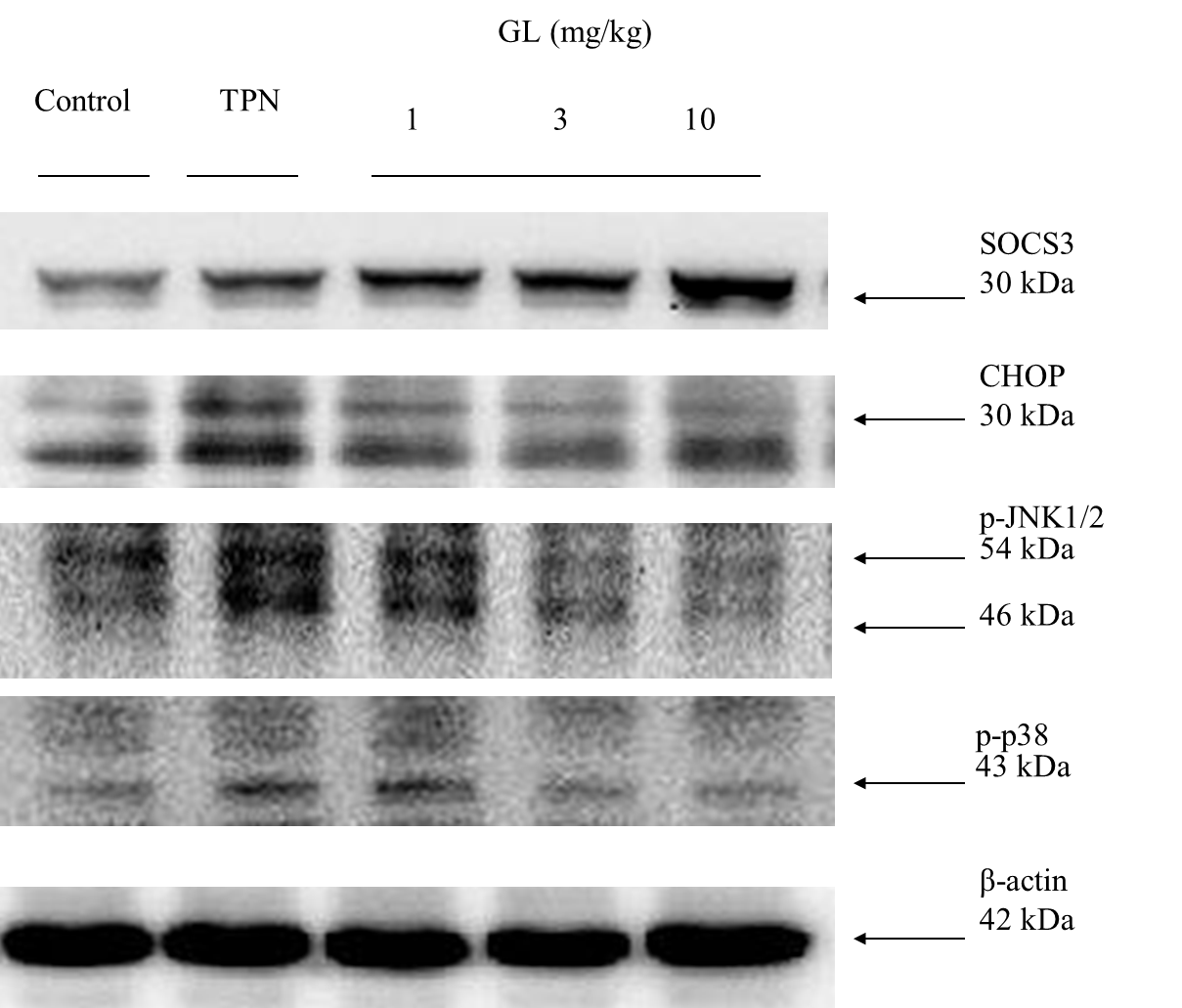 Figure 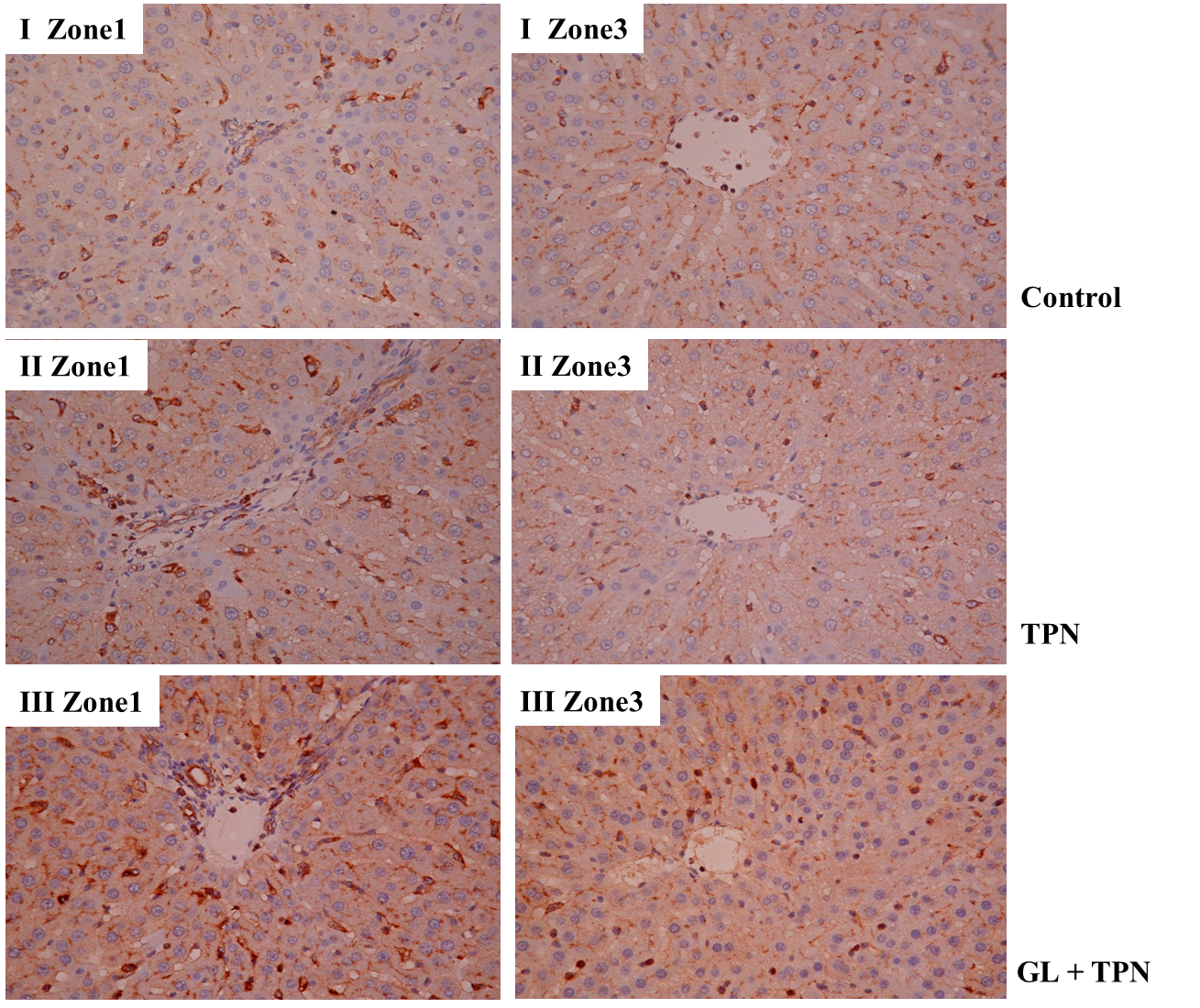 Figure 5BFigure 6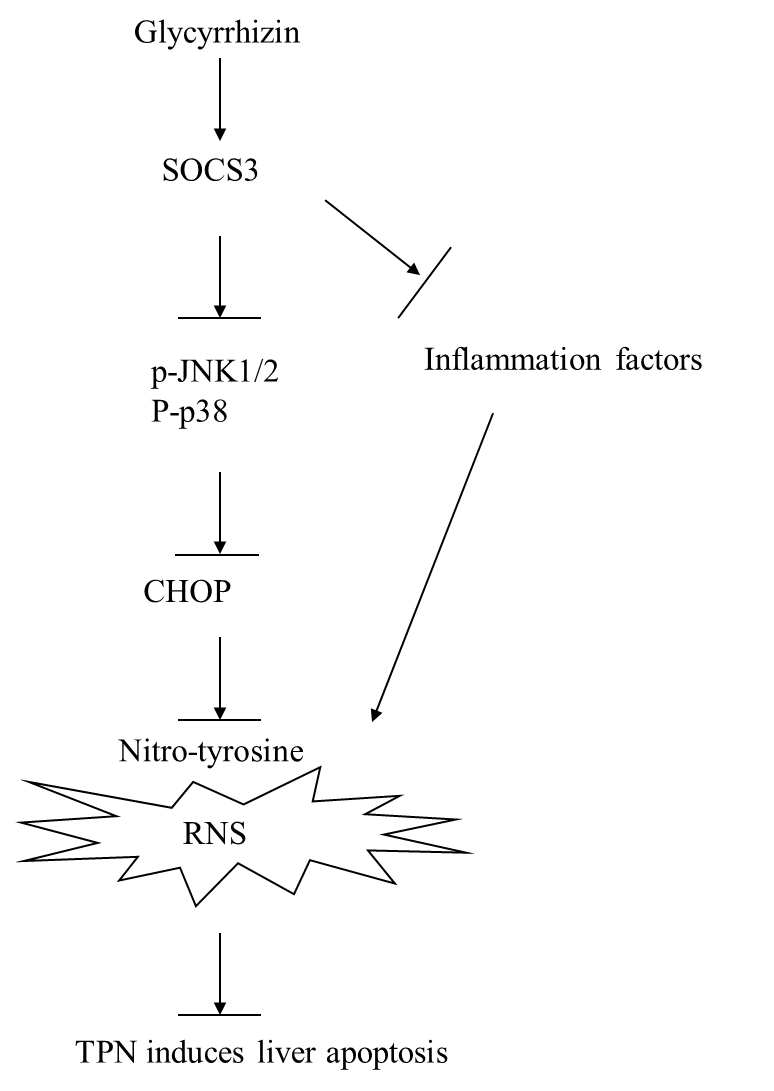 GroupALT U/LALT U/LAST (U/L)AST (U/L)TB (mg/dL)TB (mg/dL)TG (μg/μL)TG (μg/μL)Control27± 4123± 60.10± 0.15.5± 0.4TPN55± 5*434± 5*0.41± 0.1*9.3± 0.4*GL 1 mg/kg + TPN  38± 4#310± 16#0.36± 0.1*8.1± 0.4#GL 3 mg/kg + TPN  33± 3#236± 9#0.26± 0.16.9± 0.3#GL 10 mg/kg + TPN24± 3#146± 9#0.20± 0.46.4± 0.3#